Чем занять ребенка 3, 4, 5 лет дома, когда мама занятаДети постоянно требуют внимания и любви, поэтому маме часто тяжело найти свободное время для домашних дел или для себя. Конечно, все дети разные. Один может играться с любимой игрушкой целый день, а другому — всегда что-то новенькое подавай. 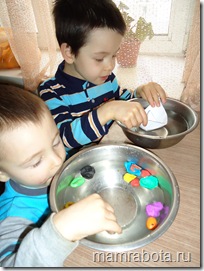 У меня сынишки могут играться сами, но в основном их любимыми играми были: набирание и разливание воды из под крана, собирание всех покрывал в квартире для своего домика и всевозможная шкода… Поэтому я решила найти способы, чем занять детей 3, 4. 5 лет дома, которые бы не только занимали ребенка, но и развивали его.Конечно, во всех этих занятиях необходимо, чтобы вы были где-то рядом (особенно это касается детей 3 лет), но вам не нужно будет делать каких-то активных действий. Так что вы свободно сможете заняться своими делами.Действенные способы, чем занять ребенка 3, 4, 5 лет дома.1. Можно достать любимые сказки ребенка и включить их аудиозапись из Интернета (Utube , Яндекс видео и другие) или диска. Я, например, быстро нахожу подходящие аудиозаписи сказок на vk. сom. Детям очень интересно слушать и рассматривать их любимые истории.2. Яркий пластилин увлекает. К нему можно добавить различные камешки, ракушки, бобовые. Можно играть еще и с плавающим пластилином. Моим детям очень нравится такое занятие. Они с удовольствием лепят разные «изделия» и пускают их в вольное плаванье.3. Есть один современный метод увлечь своего ребенка – это просмотр мультфильмов и сказок. Этот способ действует безотказно. Но длительное пребывание перед телевизором рассеивает внимание, ухудшает зрение, вызывает агрессию и проблемы со сном у малыша. Так что этим способом увлекаться не стоит. Вообще, многие педиатры рекомендуют детям от 3 до 5 лет смотреть телевизор не больше 25 минут.4. Игры с коробками, шкатулками, ящичками очень нравятся малышам. Ребенок сам может придумать, что с ними делать.5. Рисование – отличный способ занять вашего чада. Дайте ему краски, карандаши, листы и ребенок нарисует все, на что его фантазия способна. Можно еще предложить рисование по точках.6. Раскраски не меньше рисования увлекают малыша. В Интернете есть большой выбор всевозможных раскрасок. Просто распечатайте, и ваш малыш с удовольствием раскрасит своего любимого героя.7. Детей постарше можно попросить отсортировать предметы в коробке. Например, бобовые – в одну миску, пуговицы – в другую.8. Малышей очень интересуют настоящие предметы. Например, дайте ему ложку, кастрюльку и другую небьющуюся посуду и пусть «варит» обед.9. Различные задания из кубиков могут заинтересовать ребят на какое-то время. Вы строите определенную фигуру, а ребенок должен сделать подобную.10. Нанизывание больших бусинок, пуговиц на шнурок может хорошо занять усидчивых детей.11. Организуйте водные игры. Многим детям очень нравится купаться в ванной и играться с корабликами, леечками и разными резиновыми игрушками. Только набирайте столько воды, чтобы ребенок не смог утонуть и время от времени навещайте его.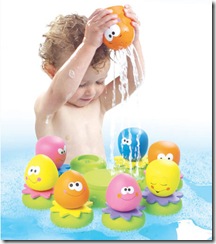 12. Предложите малышу поиграть с пластиковой бутылкой. Пусть насыпает туда различные мелкие предметы (бусинки, бобовые, пуговицы…). Можно также налить в бутылку немного воды, пусть трясет ее, создавая различные звуки. Главное, чтобы крышка «случайно» не открылась.13. Наматывание шнуров, толстой веревки на катушку или палку – довольно занимательное задание.14. Очень полезным является шнурование, закрывание и открывание молний (желательно у старых вещей:)).15. Игры с дыроколом нравятся более старшим детям. Можно попросить своего чада сделать множество дырочек в разноцветном картоне. Сюда же можно подключить и шнурок, с помощью которого можно создавать узоры.16. Оказывается, прищепки нужны не только для сушки белья. Это замечательные игрушки для вашего малыша, которые развивают силу рук. Можно вырезать из картона ежика, солнышко, рыбку… и пусть украшает их прищепками. Довольно интересное занятие.17. Детям нравится собирать конструктор, пирамидку, лего, пазлы и другие подобные игры.18. Если у вас позволяет территория, то можно занять ребенка велосипедом или качелями. Только нужно быть все время на чеку.19. Сейчас в продаже есть игрушечные компьютеры с карточками, которые ребенок сам сможет вставить и играть. Они хорошо развивают и увлекают. 20. Детская дискотека непременно придется по вкусу любому малышу. Включите веселые детские песни или современную музыку в зависимости от желания ребенка.21. Детям постарше понравятся вырезание из старых журналов. Из всего вырезанного можно сложить красивую композицию, которую можно наклеить на картон.22. Магнит тоже может увлечь вашего чада. Можно поставить магнит под бумагу, а монетку — на бумагу. Пусть двигает монетку по бумаге.23. С 5 лет можно предложить смастерить из спичечных коробков кроватку, из бумаги - человечка, подушку и одеяло. Разрисовываем человечка, кроватку и укладываем спать.24. Детская больничка очень нравится малышам. Они с удовольствием лечат своих кукол, зверюшек.25. Можно предложить из крупных цветных скрепок сделать различные силуэты, длинную цепочку для машинки или бусы для куклы.26. Предложите малышу отыскать пару для носков в вашем комоде. Желательно, чтобы носки были разноцветные и хорошо отличались друг от друга.27. С 5 лет ребенку понравится обрисовывать свою руку по контуру на бумаге. После чего обрисованную руку вырезаем и создаем узоры.28. Можно сделать свои собственные деньги. Монетки кладем под бумагу и лучше мягким карандашом раскрашиваем поверх монеты. Дети постарше смогут вырезать свои нарисованные деньги.29. Надуйте воздушный шар ребенку. Пусть подбрасывает его в воздух, не давая ему упасть на пол.30. Делаем домик. Для этого можно использовать стульчики, стол и покрывала. Удовольствий будет море!31. Можно предложить бег с шариком. Даем ложку и в нее ставим шарик, орех или что-то еще. Пусть ходит или бегает с ложкой по всей квартире, стараясь не уронить ее содержимое.32. Просто давайте разные задания. Предложите полить цветы, покормить кукол, уложить спать зверей, принести маме что-то нужное…33. Если ваш ребенок уже может сам одеваться и раздеваться, то можно устроить «парад мод». Дайте ему разные старые вещи. Пусть делает с ними, что захочет.Вообще, старайтесь все игрушки не держать в поле зрения детей. Спрячьте и давайте их по мере надобности. Тогда ребенок немного позабудет о своей старой игрушке и будет играться с ней с большим интересом.